31 мая состоялся выпускной в группе кратковременного пребывания «Ягодка»Выпускники: Кузакова Валерия, Желнина Вероника, Егорова Анна, Пузырёв Александр, Пальянов Роман.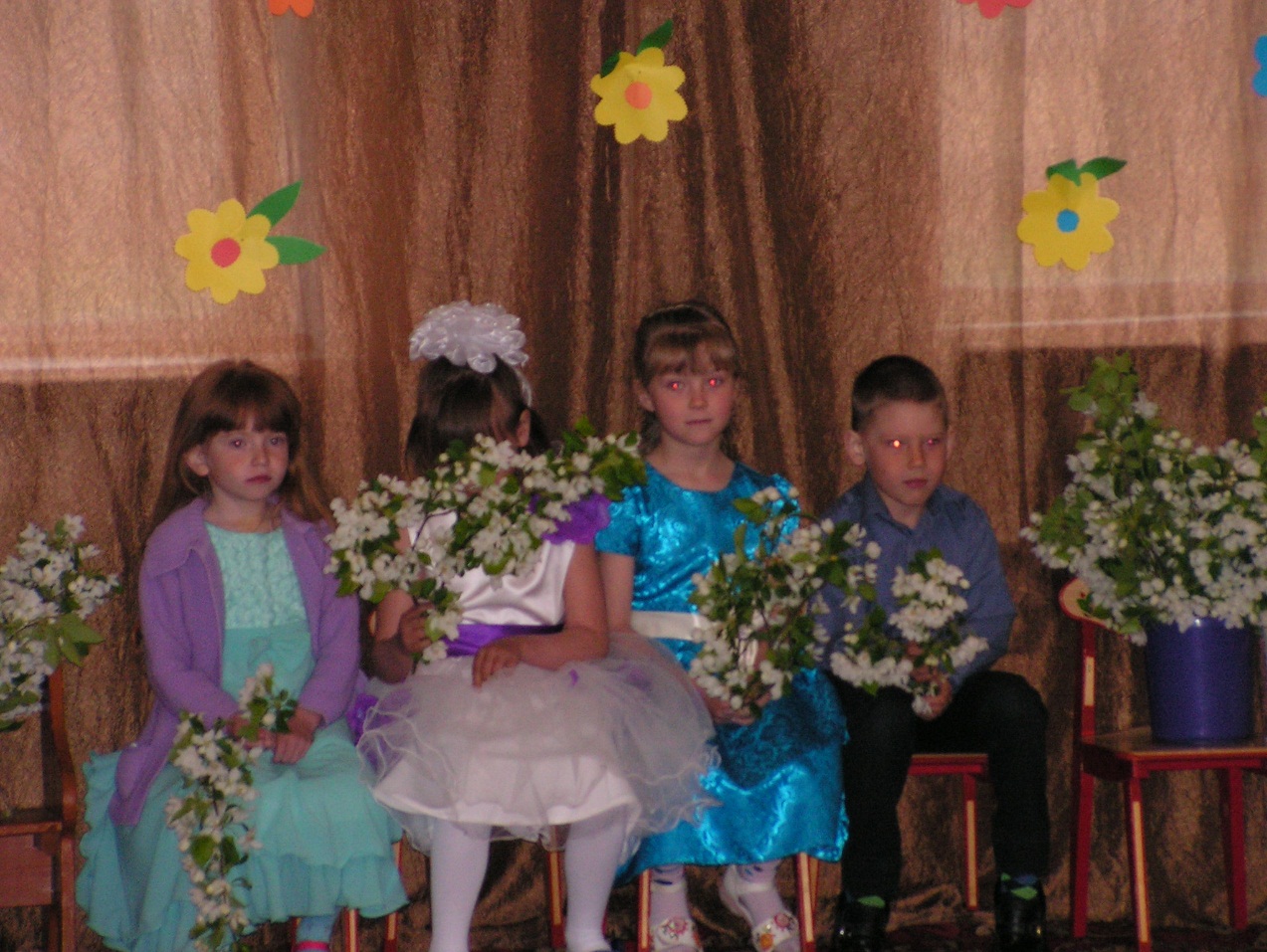 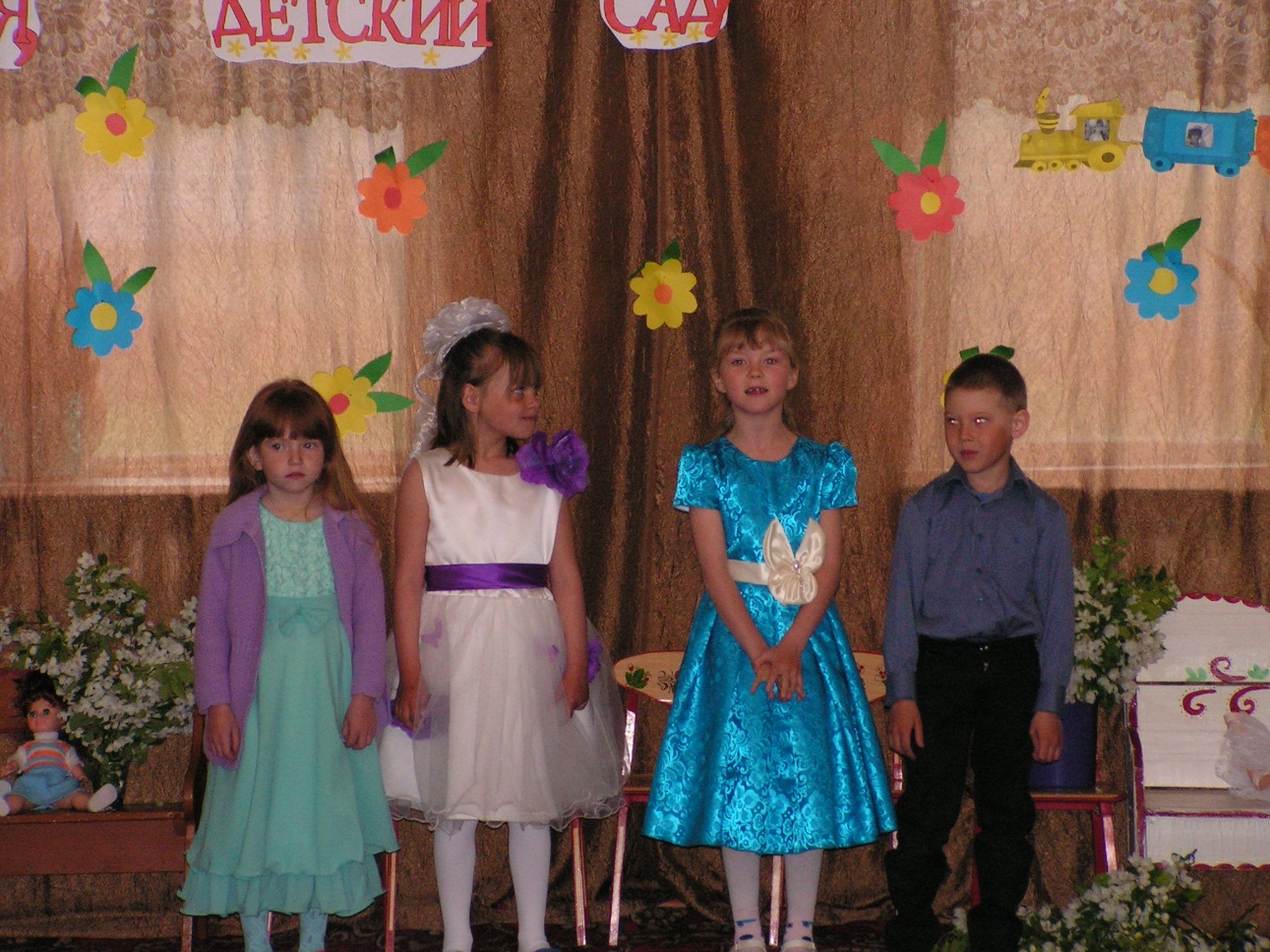 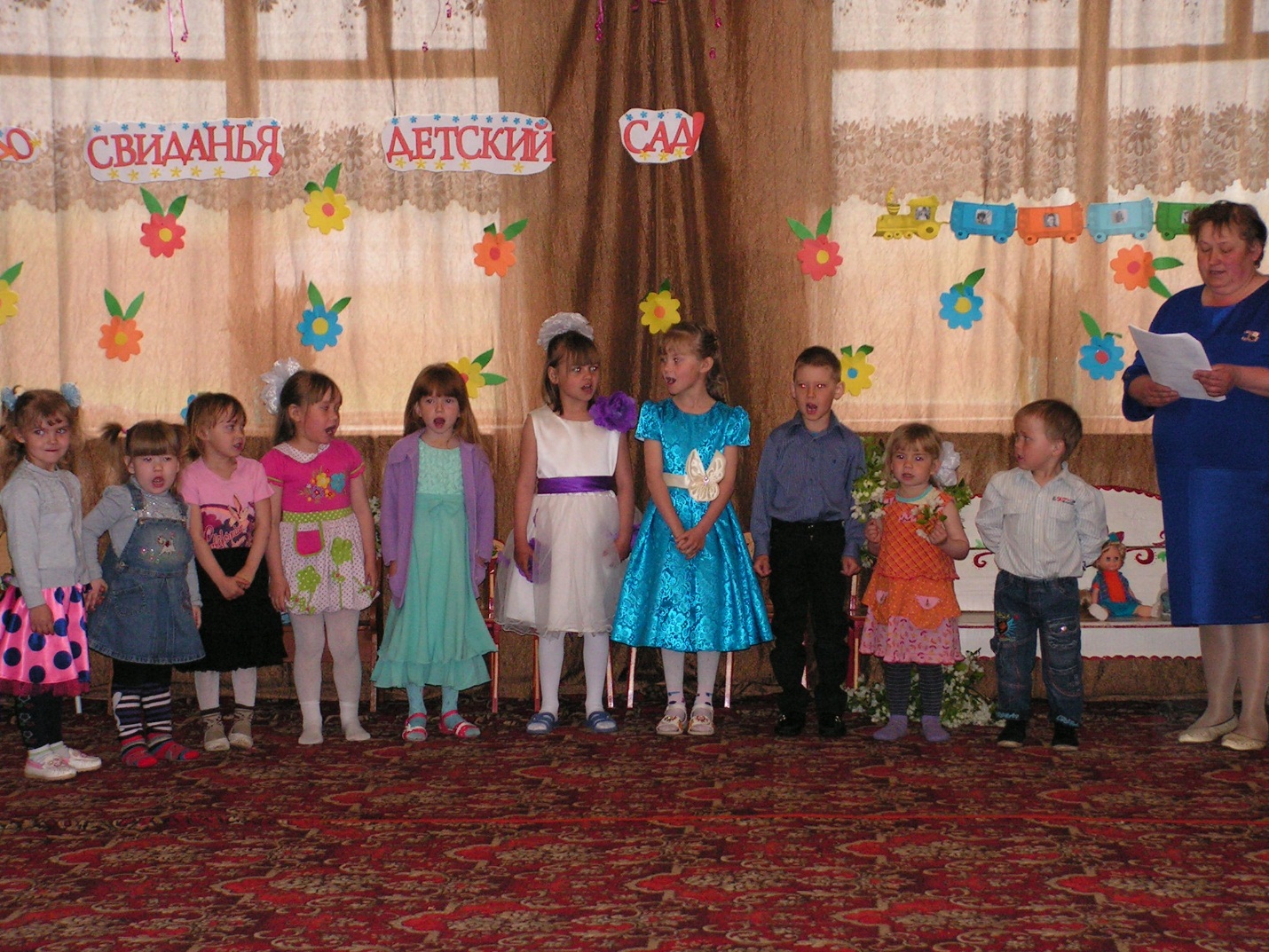 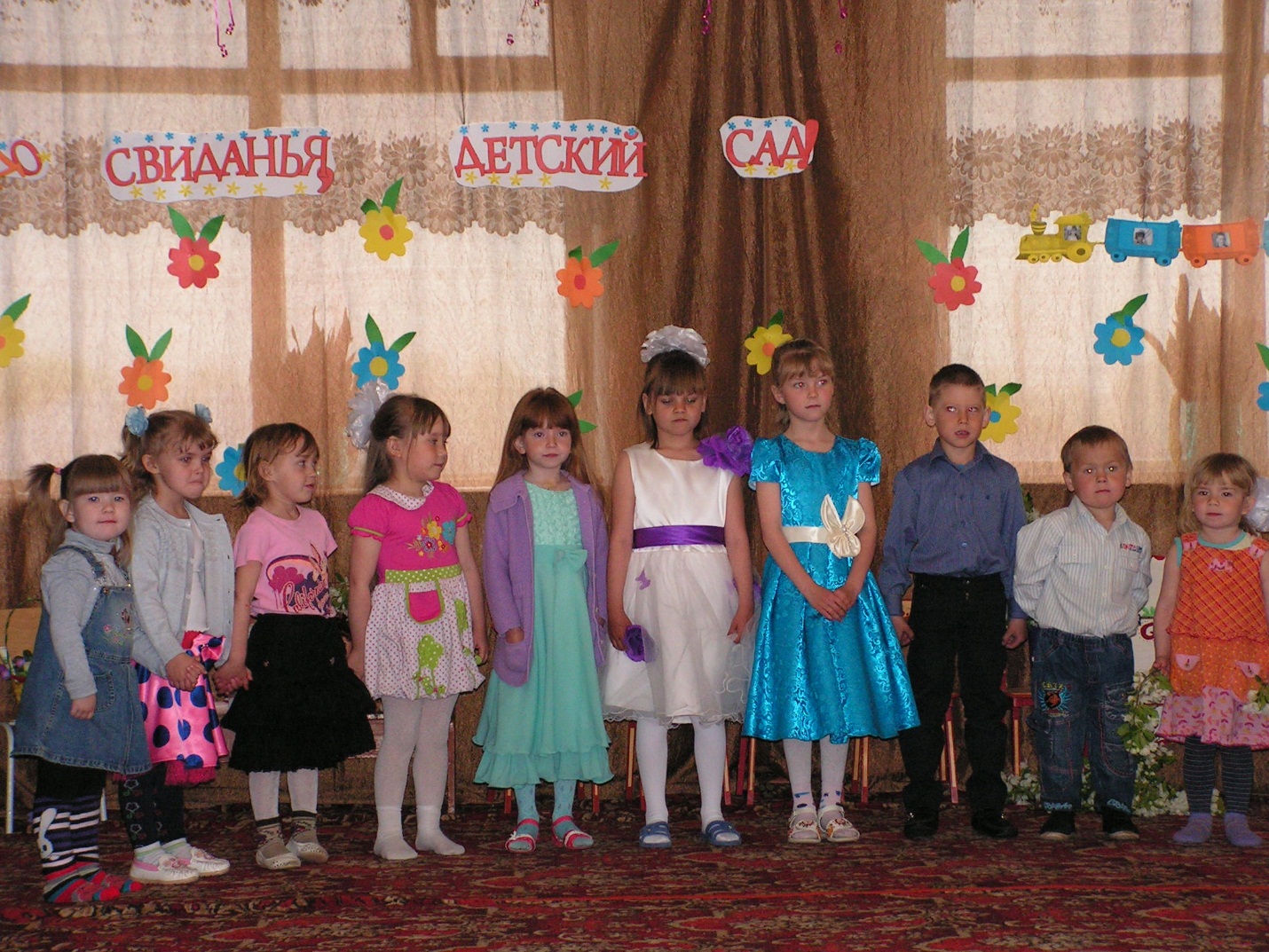 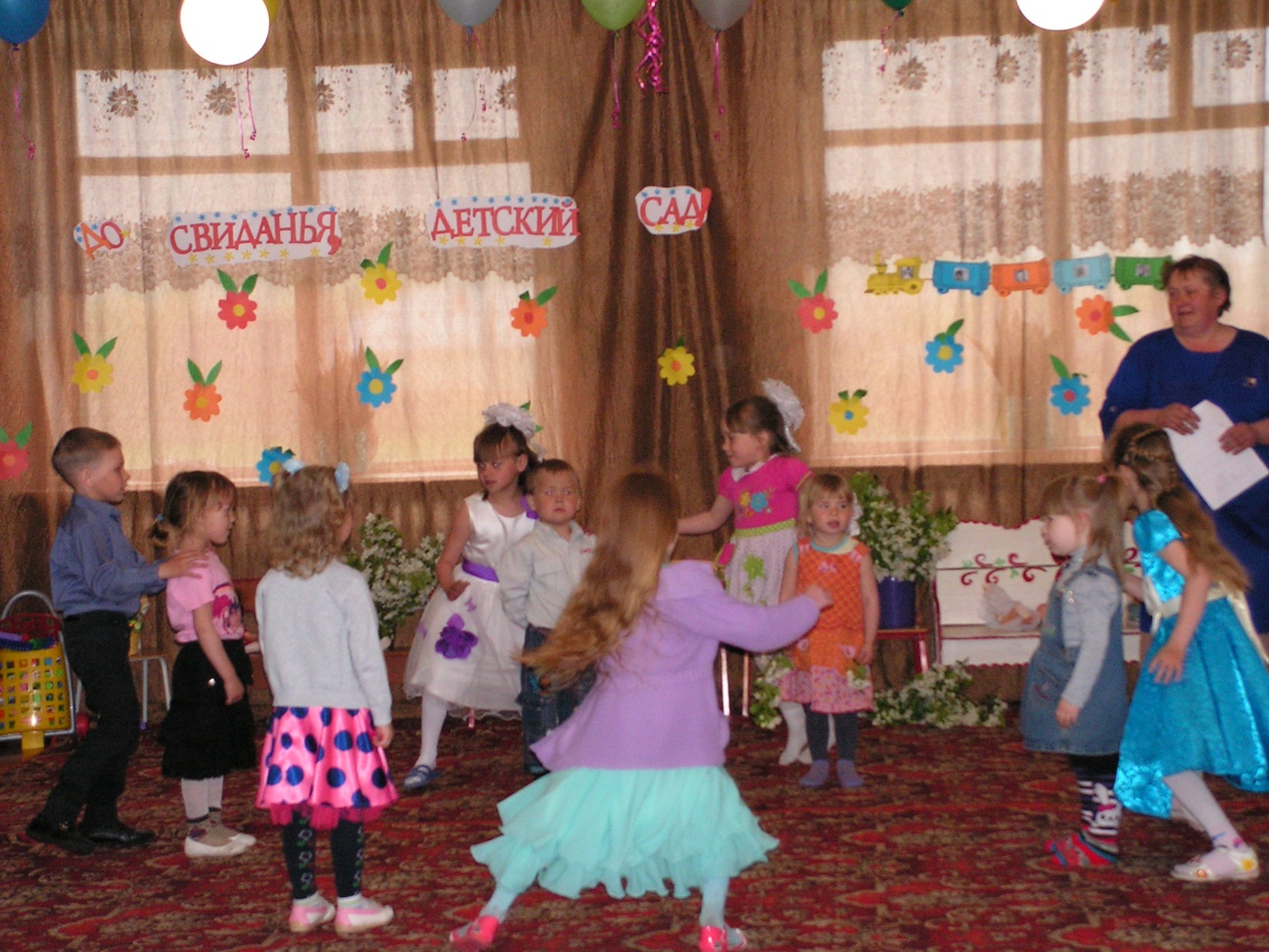 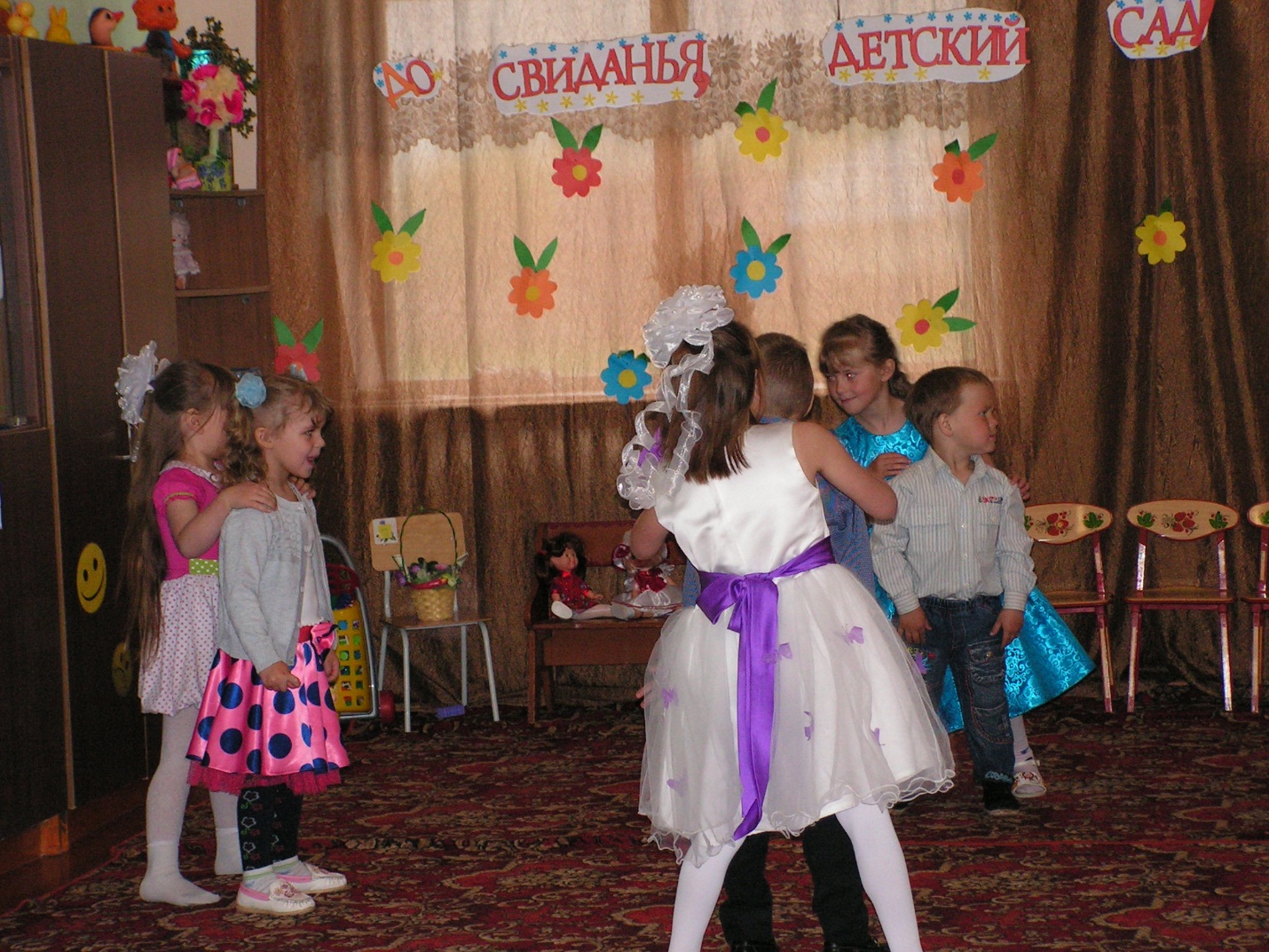 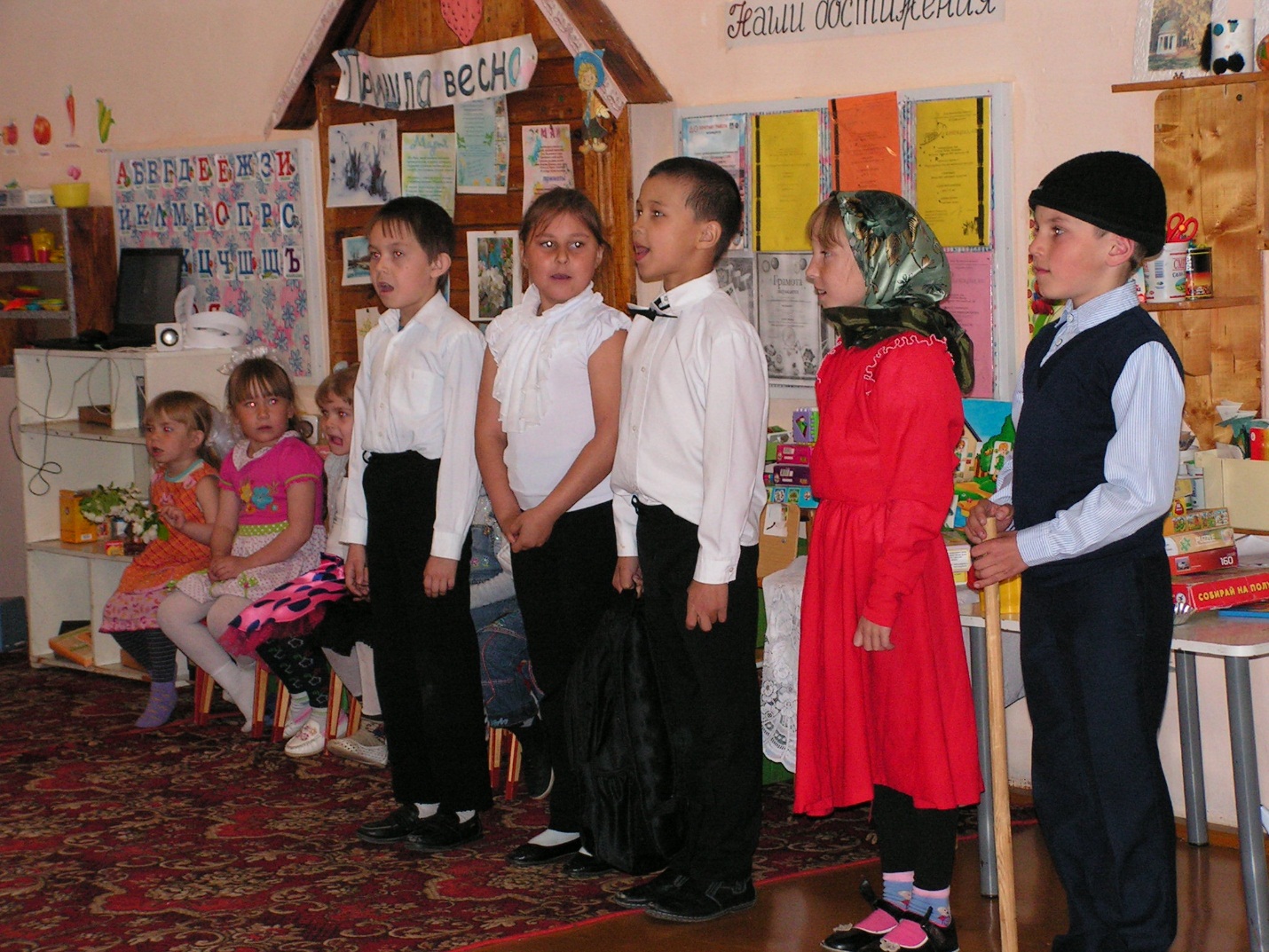 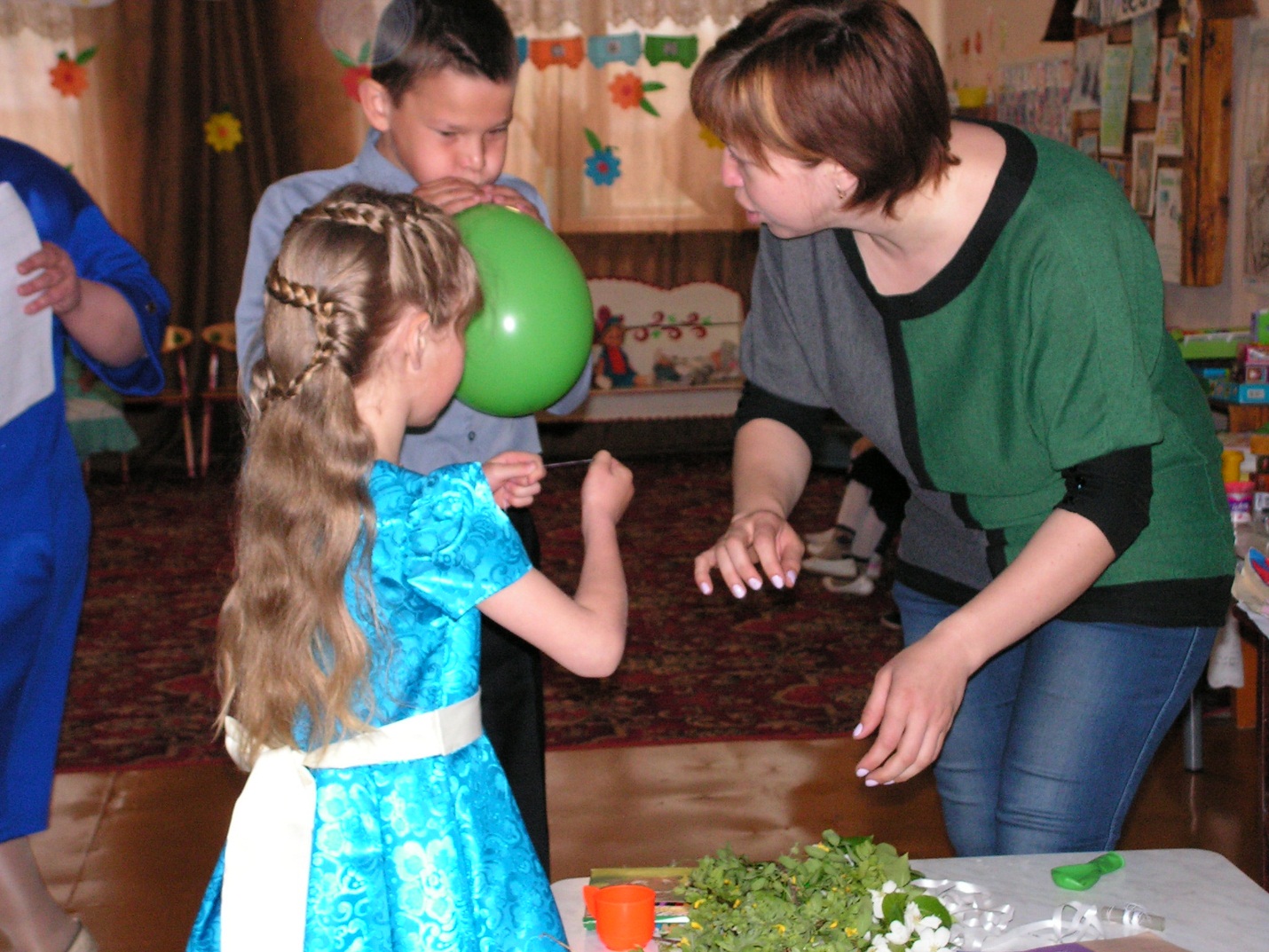 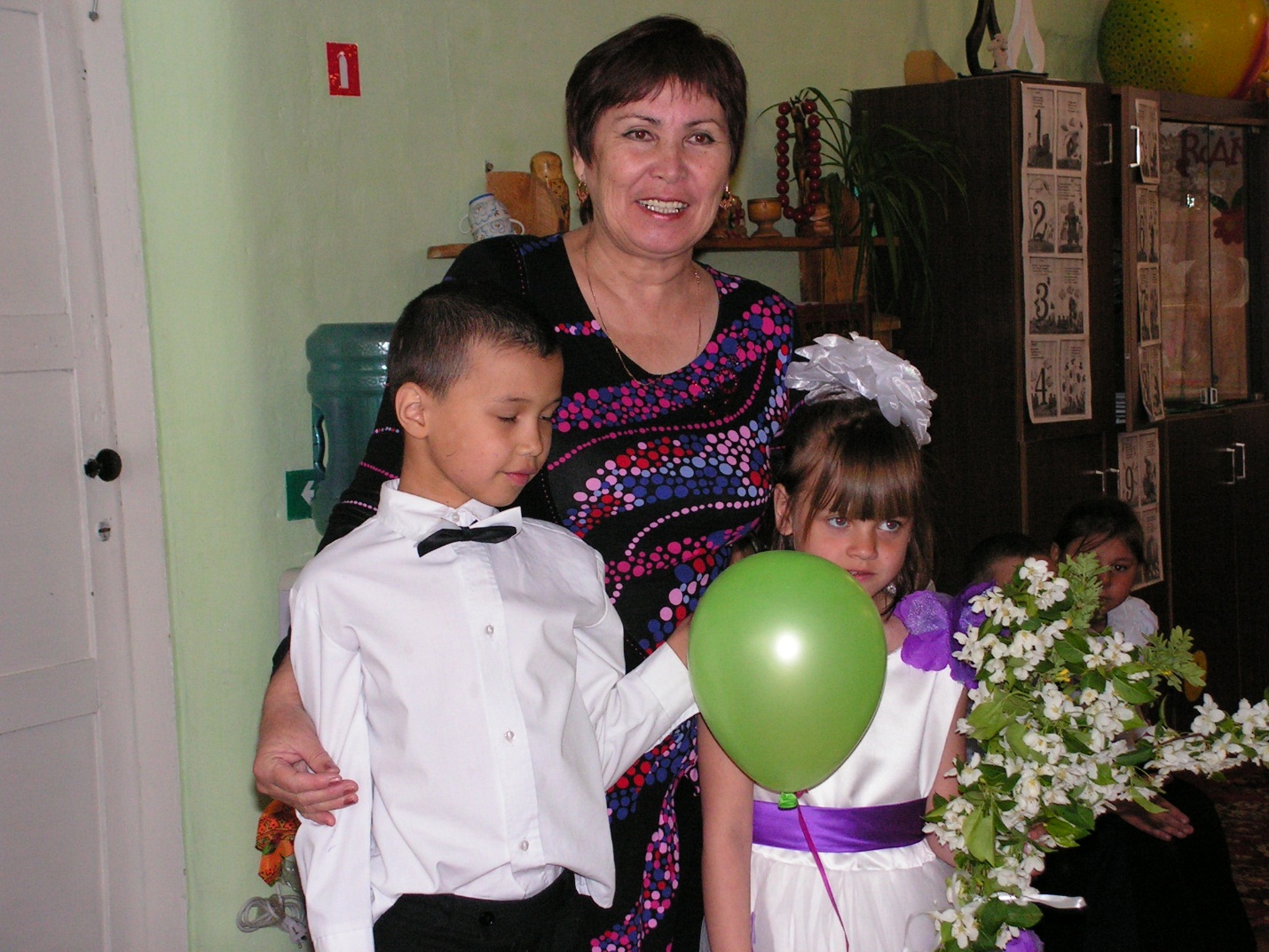 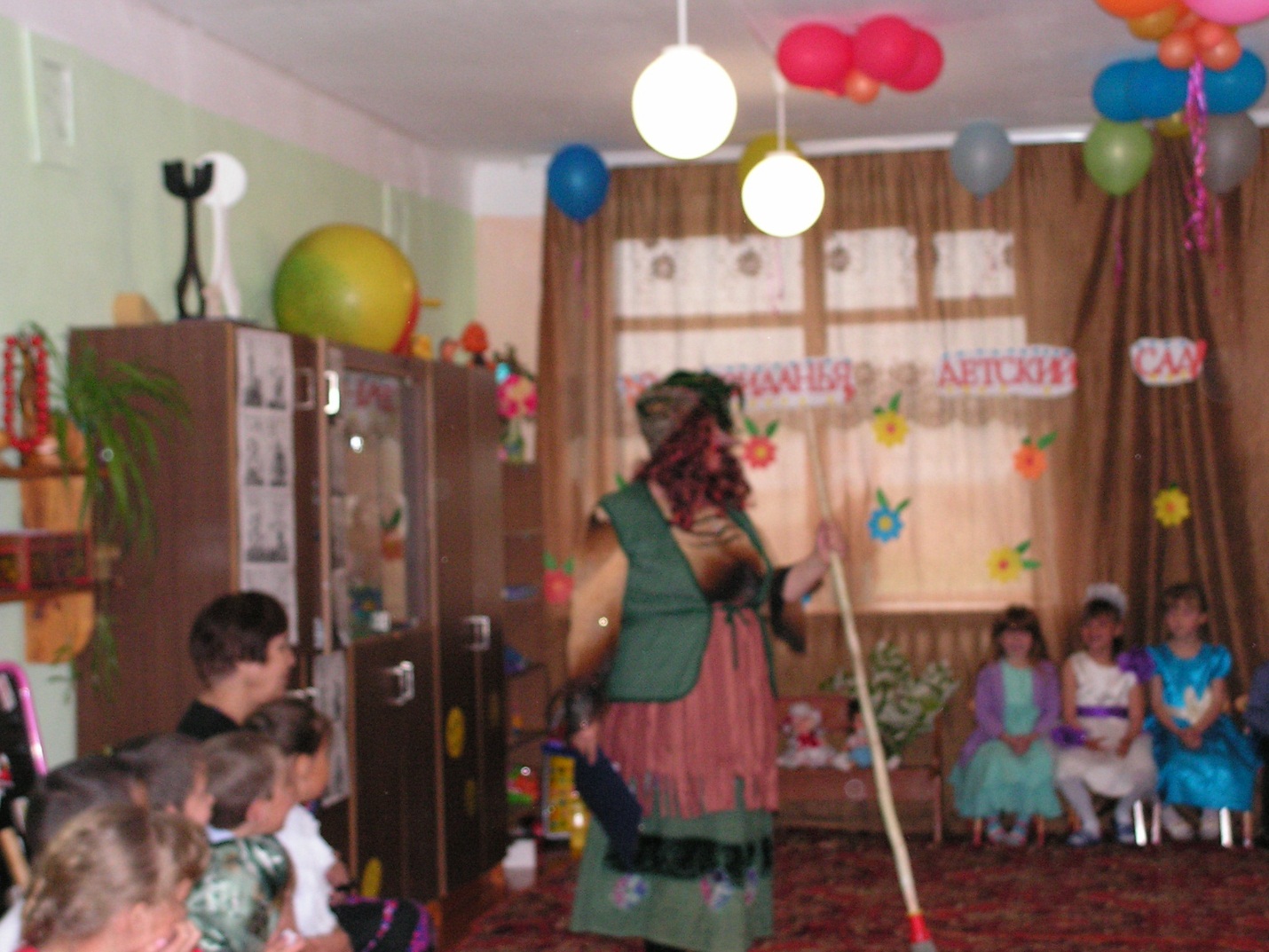 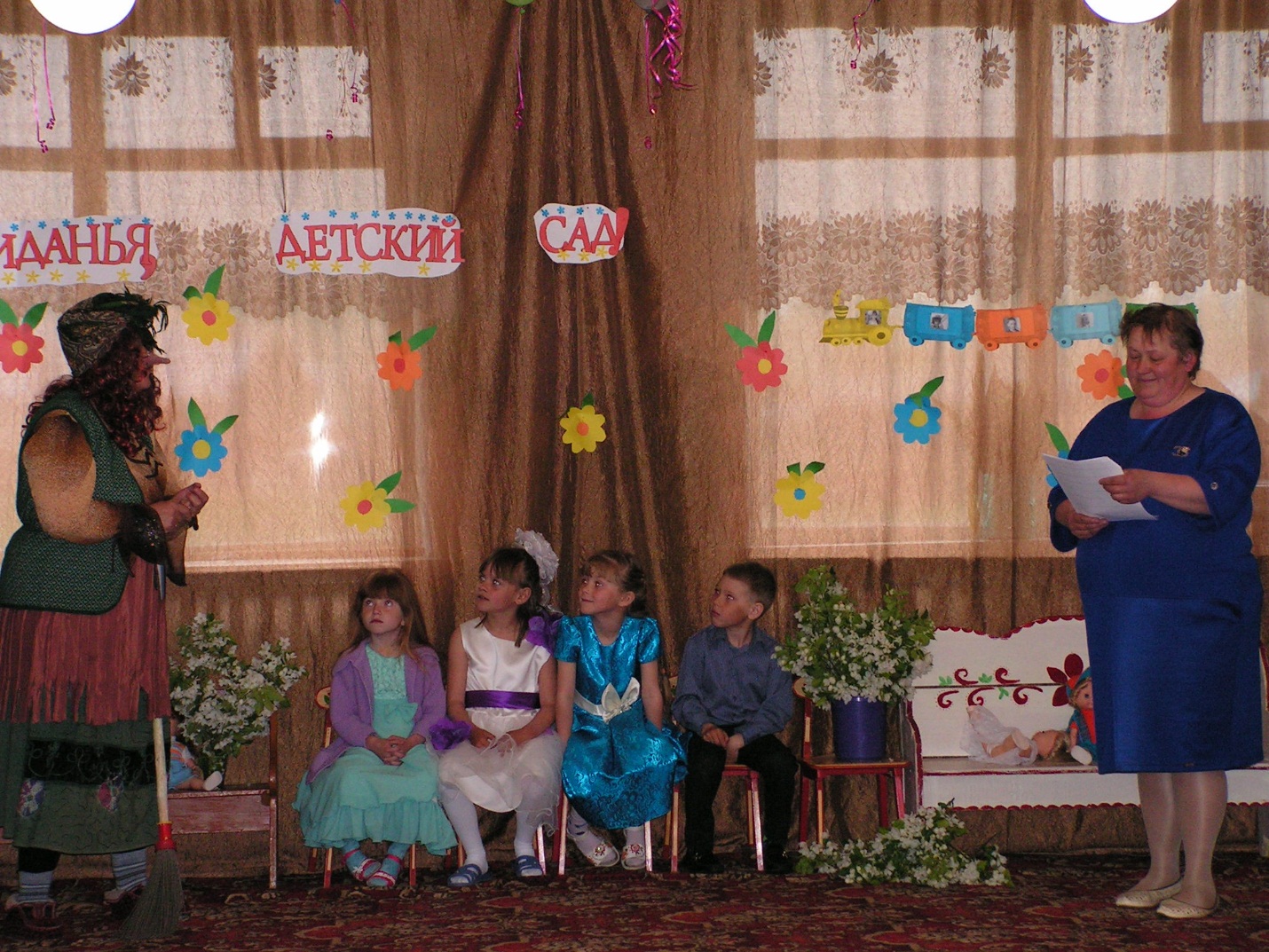 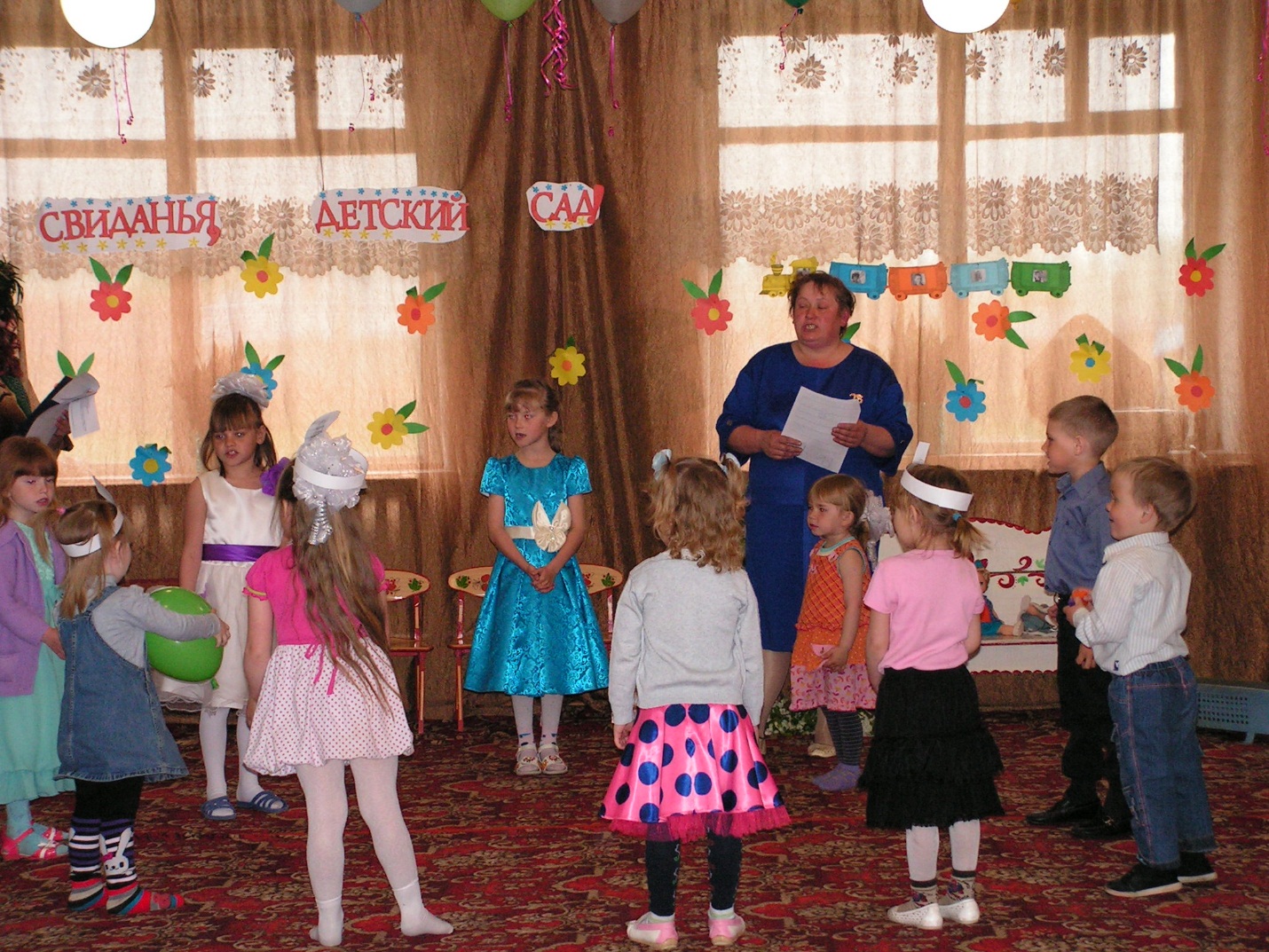 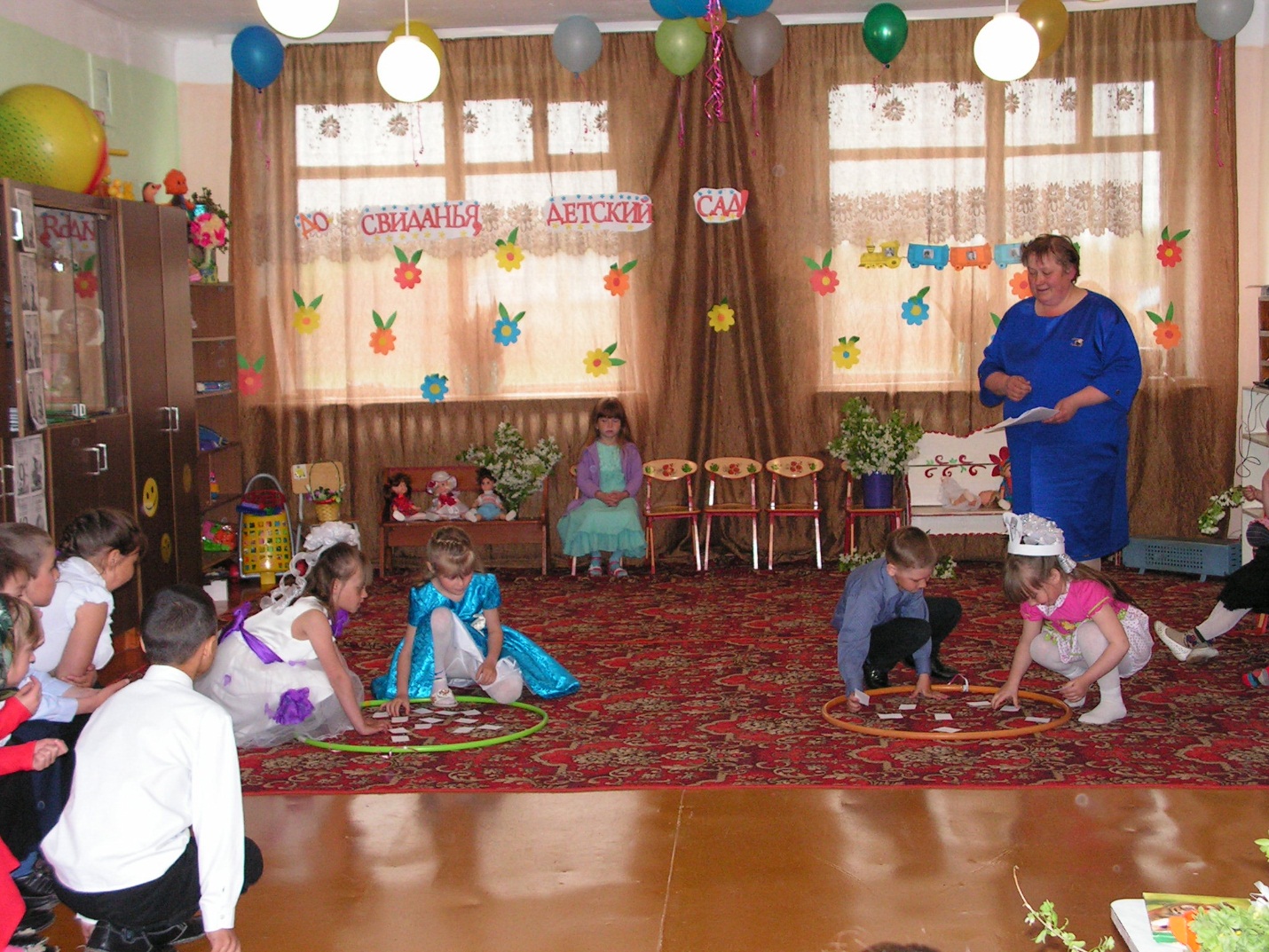 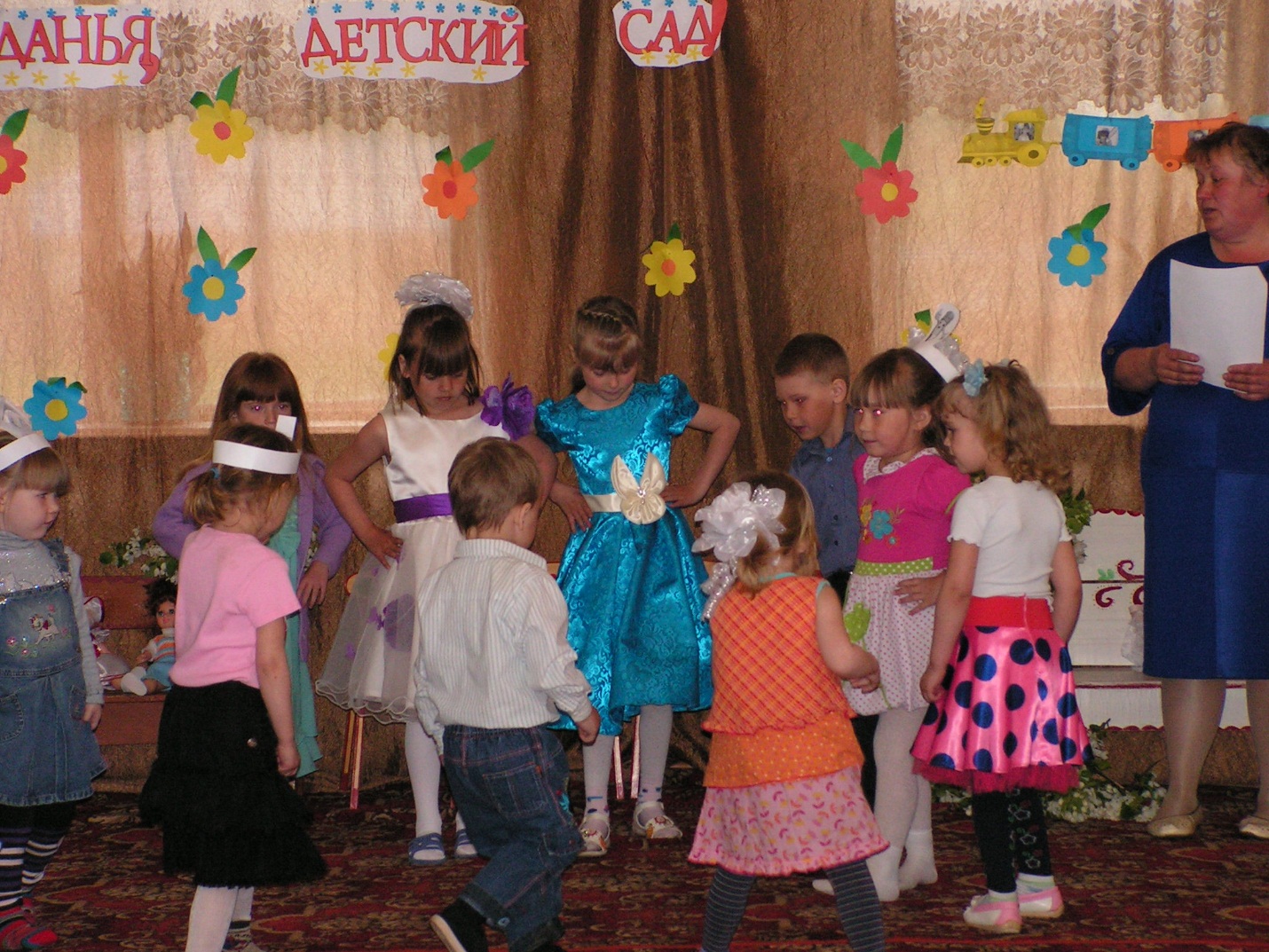 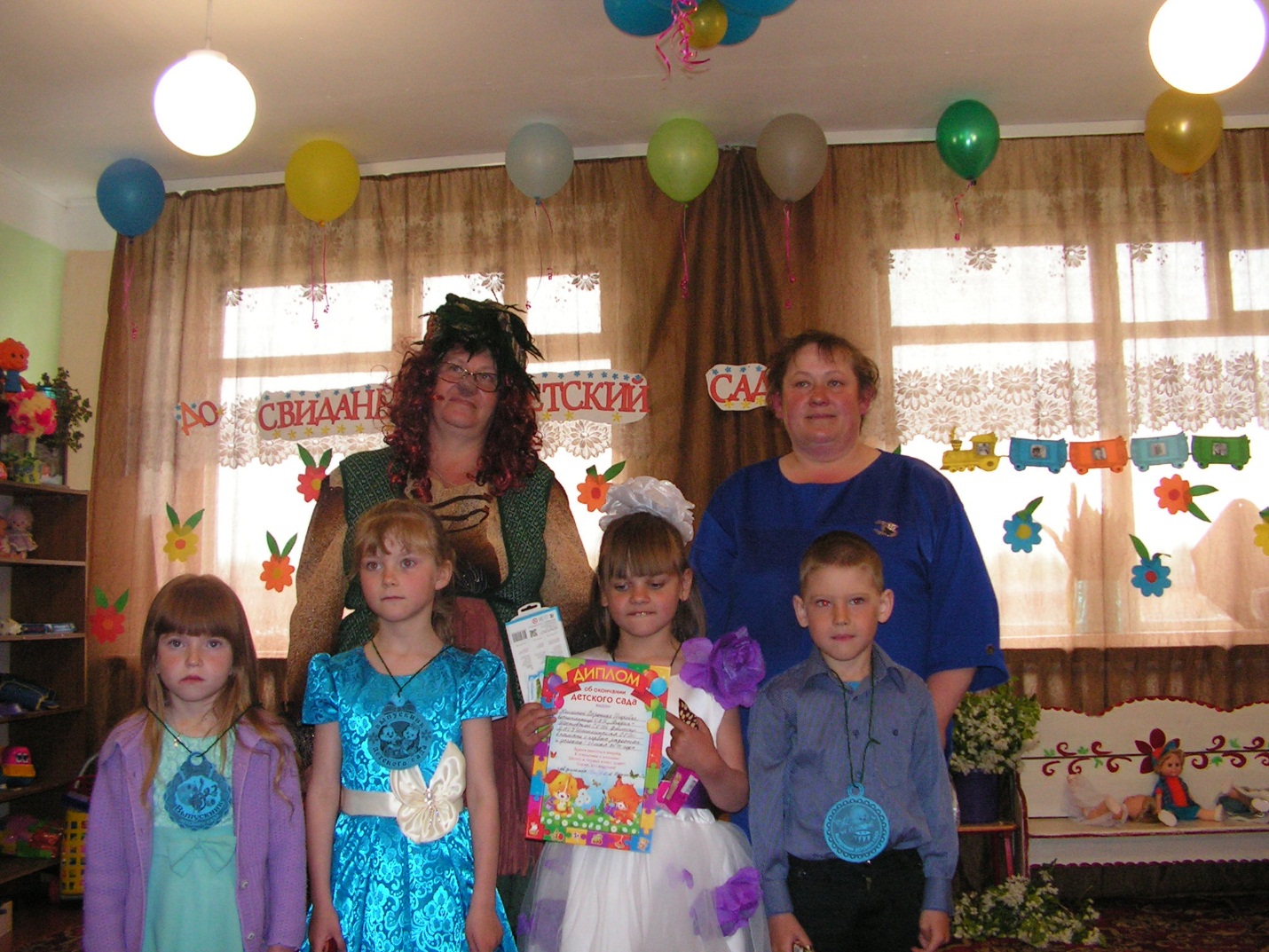 